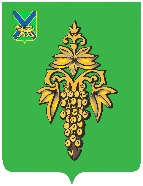 АДМИНИСТРАЦИЯЧУГУЕВСКОГО МУНИЦИПАЛЬНОГО ОКРУГА ПРИМОРСКОГО КРАЯ ПОСТАНОВЛЕНИЕс. ЧугуевкаОб утверждении Порядка финансового обеспечения официальных физкультурных и спортивных мероприятий, проводимых за счет средств бюджета Чугуевского муниципального округа, и Норм расходов средств бюджета Чугуевского муниципального округа на проведение официальных физкультурных и спортивных мероприятий, проводимых за счет средств бюджета Чугуевского муниципального округа, и при участии в официальных краевых и межмуниципальных физкультурных и спортивных мероприятияхВ соответствии с п.19 ч.1 ст.16 Федерального закона от 06 октября 2003 года 
№ 131-ФЗ «Об общих принципах организации местного самоуправления в Российской Федерации», ст.9 Федерального закона от 04 декабря 2007 года 
№ 329-ФЗ «О физической культуре и спорте в Российской Федерации», руководствуясь статьей 43 Устава Чугуевского муниципального округа, администрация Чугуевского муниципального округаПОСТАНОВЛЯЕТ:Утвердить прилагаемые:Порядок финансового обеспечения официальных физкультурных и спортивных мероприятий, проводимых за счет средств бюджета Чугуевского муниципального округа.Нормы расходов средств бюджета Чугуевского муниципального округа на проведение официальных физкультурных и спортивных мероприятий, проводимых за счет средств бюджета Чугуевского муниципального округа, и при участии в официальных всероссийских, краевых и межмуниципальных физкультурных и спортивных мероприятиях.Признать утратившими силу: постановление администрации Чугуевского муниципального района 
от 05 февраля 2015 года № 77-НПА «Об утверждении норм расходов районного бюджета на проведение официальных физкультурных и спортивных мероприятий, проводимых за счет средств районного бюджета»;постановление администрации Чугуевского муниципального района 
от 28 февраля 2019 года № 107-НПА «О внесении изменений в постановление администрации Чугуевского муниципального района от 05.02.2015 года № 77-НПА «Об утверждении норм расходов районного бюджета на проведение официальных физкультурных и спортивных мероприятий, проводимых за счет средств районного бюджета».Настоящее постановление вступает в силу после официального опубликования и подлежит размещению на официальном сайте Чугуевского муниципального округа в информационно-телекоммуникационной сети Интернет.Контроль за исполнением настоящего постановления возложить на заместителя главы администрации Чугуевского муниципального округа 
А.Н. Белогуб.Глава Чугуевского
муниципального округа,
глава администрации                                                                                  Р.Ю. ДеменевУТВЕРЖДЕН
постановлением администрации
Чугуевского муниципального округа
«___» ______________ 2021 г. № ____ПОРЯДОКфинансового обеспечения официальных физкультурных
и спортивных мероприятий, проводимых за счет средств бюджета Чугуевского муниципального округаОбщие положенияНастоящий Порядок устанавливает порядок финансового обеспечения официальных физкультурных и спортивных мероприятий, проводимых за счет средств бюджета Чугуевского муниципального округа (далее – Порядок), включенных в календарный план управления социально-культурной деятельности администрации Чугуевского муниципального округа, а также регламентирует состав расходов на их проведение и участие спортивных сборных команд Чугуевского муниципального округа в официальных физкультурных и спортивных мероприятиях всероссийского, краевого и межмуниципального уровней в соответствии с календарным планом физкультурных и спортивных мероприятий Приморского края и Российской Федерации.За счет средств бюджета Чугуевского муниципального округа:осуществляется организация и проведение официальных физкультурных и спортивных мероприятий Чугуевского муниципального округа;обеспечивается участие спортсменов и спортивных сборных команд Чугуевского муниципального округа в официальных всероссийских, краевых, межмуниципальных физкультурных и спортивных мероприятиях в соответствии с п. 3.1. настоящего Порядка.Положения настоящего Порядка распространяют свое действие на отношения по организации проведения официальных физкультурных и спортивных мероприятий с участием инвалидов и лиц с ограниченными возможностями здоровья, по обеспечению подготовки спортивных сборных команд Чугуевского муниципального округа среди лиц с ограниченными возможностями здоровья и инвалидов и их направлению на официальные краевые мероприятия.Управление социально-культурной деятельности администрации Чугуевского муниципального округа обеспечивает результативность, адресность и целевой характер использования средств бюджета округа.Финансовое обеспечение участия спортивных сборных команд Чугуевского муниципального округа в официальных всероссийских, краевых и межмуниципальных физкультурных и спортивных мероприятияхЗа счет средств бюджета Чугуевского муниципального округа обеспечивается участие спортсменов и спортивных команд Чугуевского муниципального округа, в том числе тренеров, представителей, врача в официальных всероссийских, краевых, межмуниципальных физкультурных и спортивных мероприятиях (далее – мероприятия), а также лиц, сопровождающих спортсменов-инвалидов (в случае участия в мероприятиях среди спортсменов-инвалидов).Состав участников мероприятий формируется спортивной федерацией из числа спортсменов, тренеров, иных специалистов, включенных в состав спортивной сборной команды Чугуевского муниципального округа, а также лиц, сопровождающих спортсменов-инвалидов (в случае участия в мероприятиях среди спортсменов-инвалидов), на основании Положения (регламента) о соревновании, и по спортивному принципу (рекомендации тренерского совета).При участии в мероприятиях спортивных сборных команд Чугуевского муниципального округа осуществляется финансовое обеспечение следующих расходов:питание в пути и в дни соревнований; оплата услуг найма (аренды) жилого помещения участников мероприятий;оплата проезда и провоз багажа, в том числе спортивного инвентаря участников мероприятий, до места проведения мероприятий и обратно;приобретение спортивного инвентаря, спортивной экипировки и спортивной формы, в случае необходимости – с нанесением символики Чугуевского муниципального округа;обязательное страхование спортсменов от несчастных случаев;оплата заявочных взносов.УТВЕРЖДЕНЫпостановлением администрацииЧугуевского муниципального округа«___» ____________ 2021 г. № _____НОРМЫ РАСХОДОВ БЮДЖЕТА ЧУГУЕВСКОГО МУНИЦИПАЛЬНОГО ОКРУГА НА ПРОВЕДЕНИЕ ОФИЦИАЛЬНЫХ ФИЗКУЛЬТУРНЫХ И СПОРТИВНЫХ МЕРОПРИЯТИЙ, ПРОВОДИМЫХ ЗА СЧЕТ СРЕДСТВ БЮДЖЕТА ОКРУГА, И ПРИ УЧАСТИИ В ОФИЦИАЛЬНЫХ ВСЕРОССИЙСКИХ, КРАЕВЫХ И МЕЖМУНИЦИПАЛЬНЫХ ФИЗКУЛЬТУРНЫХ И СПОРТИВНЫХ МЕРОПРИЯТИЯХОбщие положенияНастоящие нормы расходов бюджета Чугуевского муниципального округа на проведение официальных физкультурных и спортивных мероприятий, проводимых за счет средств бюджета Чугуевского муниципального округа, включенных в календарный план официальных физкультурных мероприятий и спортивных мероприятий Чугуевского муниципального округа (далее физкультурные и спортивные мероприятия), устанавливают объемы средств бюджета округа, направляемые на оплату расходов при проведении физкультурных и спортивных мероприятий, а также условия их применения.Нормы расходов на обеспечение питанием при проведении физкультурных и спортивных мероприятий Нормы расходов на выплату вознаграждения спортивным судьям за обслуживание физкультурных и спортивных мероприятийУсловные обозначения:МК – международная категория;ВК – всероссийская категория;1 к – первая категория;2 к – вторая категория;3 к – третья категория;Ю/С – юный судья.Размеры выплат предусмотрены за обслуживание одного дня физкультурных и спортивных мероприятий. При проведении спортивных мероприятий по командным игровым видам спорта выплаты производятся за обслуживание одной игры (футбол, хоккей с шайбой, хоккей с мячом, хоккей на траве, баскетбол, волейбол, гандбол, бейсбол и т.д.).Количественный состав судейских коллегий (бригад) определяется согласно утвержденным правилам соревнований по конкретному виду спорта.Выплаты за обслуживание физкультурных и спортивных мероприятий производятся только при наличии удостоверения судьи, подтверждающего его квалификацию, выданного в установленном порядке.Нормы расходов на обеспечение медицинской помощью участников физкультурных и спортивных мероприятийНормы расходов на приобретение памятных призов и выплат 
для награждения победителей и призеров официальных физкультурных
и спортивных мероприятийПримечание:Расходы на приобретение памятных призов, кубков, медалей, дипломов, грамот осуществляются по фактическим затратам, но не выше норм, указанных в пункте 1.В итоговых командных видах спорта команды, занявшие призовые места, награждаются кубками и дипломами (грамотами), а участники команд медалями и грамотами.Нормы прочих расходов на обеспечение участников официальных физкультурных и спортивных мероприятийСтоимость услуг по аренде всех спортивных сооружений рассматривается при наличии расчета стоимости одного часа услуг.Оплата услуг по найму (аренде) жилого помещения участникам физкультурных и спортивных мероприятий осуществляется по фактическим затратам, но не выше:1000 рублей за одного человека в сутки – при участии в краевых официальных физкультурных и спортивных мероприятиях;2000 рублей за одного человека в сутки – при участии в межрегиональных (всероссийских, международных) физкультурных и спортивных мероприятиях.Оплата аренды автотранспорта (автобусов, микроавтобусов, грузовых автомобилей и др.), а также расходы на приобретение билетов на общественный транспорт, канцелярских принадлежностей, сувенирной продукции и других материальных ценностей производится с учетом сложившихся на территории Приморского края и Российской Федерации тарифов и цен, обеспечивающих наиболее рациональное использование средств.Услуги автотранспорта не должны превышать 10 часов в день.Расходы на приобретение спортивного инвентаря, спортивного оборудования, необходимого для проведения официальных физкультурных и спортивных мероприятий осуществляются с учетом мониторинга сложившихся цен, обеспечивающего наиболее эффективное использование средств бюджета Чугуевского муниципального округа.Оплата услуг (работ) по подготовке и оформлению мест проведения официальных физкультурных и спортивных мероприятий производится исходя из определяемых значимости мероприятий и эффективности использования средств бюджета Чугуевского муниципального округа.Оплата заявочных взносов для участия спортсменов и спортивных сборных команд Чугуевского муниципального округа в краевых официальных физкультурных и спортивных мероприятиях осуществляется в размере, установленном положением (регламентом) об официальном краевом, межрегиональном (всероссийском, международном) спортивном соревновании.№ п/пНаименование мероприятияНорма расходов на одного человека в день
 (в рублях)1.Обеспечение питанием участников (тренер, спортсмен, представитель) межмуниципальных, краевых, региональных, всероссийских и международных соревнований, тренировочных сборов в пути следования к месту проведения соревнований и обратно2502.Обеспечение питанием участников (тренер, спортсмен, представитель) официальных межмуниципальных, краевых, всероссийских межрегиональных и международных физкультурных, физкультурно-оздоровительных мероприятий и спортивных соревнований:- среди детей и подростков350- среди взрослых спортсменов400Наименование судейской должностиНормы расходов на выплату с учетом судейских категорий (в рублях)Нормы расходов на выплату с учетом судейских категорий (в рублях)Нормы расходов на выплату с учетом судейских категорий (в рублях)Нормы расходов на выплату с учетом судейских категорий (в рублях)Нормы расходов на выплату с учетом судейских категорий (в рублях)Наименование судейской должностиМК, ВК1 к.2 к.3 к.Ю/СГлавный судья850700700700700Главный судья-секретарь850700700700700Заместитель главного судьи, заместитель главного судьи-секретаря780650520520520Судьи 750600500390310Командные игровые виды спортаКомандные игровые виды спортаКомандные игровые виды спортаКомандные игровые виды спортаКомандные игровые виды спортаКомандные игровые виды спортаГлавный судья400360360360360Помощник главного судьи400330330330330Комиссар380380380380380Судьи в составе бригады330310310310310№ п/пУровень физкультурных и спортивных мероприятийНорма расходов медицинскому работнику в день (в рублях)1.Официальные районные, межмуниципальные, краевые физкультурно-оздоровительные мероприятия и спортивные соревнования500№ п/пНаименование мероприятийНормы расходов на приобретение памятных призов 
(в рублях)Нормы расходов на приобретение памятных призов 
(в рублях)Нормы расходов на приобретение кубков 
(в рублях)Нормы расходов на приобретение медалей 
(в рублях)Нормы расходов на приобретение дипломов, грамот 
(в рублях)№ п/пНаименование мероприятийкомандныеличныеНормы расходов на приобретение кубков 
(в рублях)Нормы расходов на приобретение медалей 
(в рублях)Нормы расходов на приобретение дипломов, грамот 
(в рублях)1.Районные официальные физкультурные и спортивные мероприятия1 место2 место3 местодо 2000до 1800до 1600до 1500до 1300до 1100до 1500до 1200до 900до 100до 100до 100до 20до 20до 20